          وزارة التعليم العالي والبحث العلمي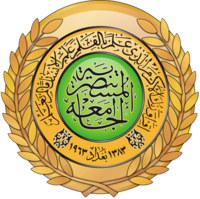               الجامعة المستنصريةقسم الشؤون العلمية / شعبة تسويق النتاجات العلمية 
جائزة المستنصرية للعلوم والآداب لعام 2019التخصصات الادبية( الانسانية – الاجتماعية )اولاً:- البحوث المنشورة في مجلة علمية محكمة عراقية داخل العراق .البحوث المنشورة في المؤتمرات داخل العراق .الملاحظات :تمنح اربع نقاط لكل بحث منشور موثق ضمن وقائع المؤتمر .تمنح ثلاث نقاط لكل بحث منشور في مجلة علمية محكمة داخل العراق .ثانياً : منصب رئاسة تحرير او هيئة استشارية في مجلة علمية عالمية او عضوية في هيئة التحرير او الهيئة الاستشارية خارج العراق .الملاحظات :تمنح اربعة نقاط لرئاسة التحرير او رئاسة الهيئة الاستشارية .تمنح ثلاث نقاط لعضوية هيئة التحرير او عضوية الهيئة الاستشارية .ثالثاً : منصب رئاسة تحرير او رئاسة هيئة استشارية في مجلة علمية محكمة او عضوية في هيئة التحرير او عضوية الهيئة الاستشارية داخل العراق .الملاحظات :تمنح ثلاث نقاط لرئاسة التحرير .تمنح نقطتان لعضوية هيئة التحرير او عضوية الهيئة الاستشارية .رابعاً : رئاسة و عضوية لجان علمية وزارية او جامعية او لجان الامتحان الشامل داخل وخارج العراق .الملاحظات:تمنح ثلاث نقاط لرئاسة لجنة وزارية او جامعية داخل وخارج العراق .تمنح نقطتان لعضوية اللجنة الوزارية موثقة بأوامر وزارية .تمنح نقطة واحدة لعضوية اللجنة الجامعية موثقة بأمر جامعي .تمنح ثلاث نقاط لرئاسة او عضوية لجنة الامتحان الشامل .خامساً : رئاسة أو عضوية لجان علمية لمؤتمرات علمية دولية أو محلية .الملاحظات :تمنح خمس نقاط لرئاسة لجنة علمية لمؤتمر دولي .تمنح اربع نقاط لرئاسة لجنة علمية لمؤتمر محلي .تمنح ثلاث لعضوية لجنة علمية لمؤتمر دولي .تمنح نقطتان لعضوية لجنة علمية لمؤتمر محلي .سادساً :  منصب رئاسة او عضوية جمعية علمية خارج او داخل العراق . الجمعيات العلمية التي ساهم في تأسيسها .الملاحظات :تمنح خمس نقاط للمساهمة في تأسيس جمعية .تمنح اربع نقاط لرئاسة جمعية علمية خارج العراق .تمنح ثلاث نقاط لرئاسة جمعية داخل العراق .تمنح نقطتان للعضوية .سابعاً : المشاركة في الندوات او الورش او الحلقات الدراسية خارج و داخل العراق .الملاحظات :تمنح اربع نقاط للمشاركة في بحث أو دراسة أو القاء محاضرة خارج العراق .تمنح نقطتان للمشاركة في بحث او دراسة او القاء محاضرة داخل العراق .ثامناً : الجوائز الدولية او المحلية الممنوحة نتيجة تقديم عمل متميز في مجال الاختصاص الدقيق .الملاحظات :تمنح خمس نقاط لكل جائزة دولية .تمنح ثلاث نقاط لكل جائزة محلية .تاسعاً : انجاز علمي عالمي أو محلي آخر .الملاحظات :تمنح اربع نقاط لكل انجاز علمي عالمي . تمنح ثلاث نقاط لكل انجاز محلي آخر .عاشراً : الاشراف على الرسائل و الاطاريح الجامعية وعضوية لجان المناقشة .الملاحظات :تمنح خمس نقاط لكل اشراف على أطروحة الدكتوراه .تمنح ثلاث نقاط لكل اشراف على رسالة الماجستير .تمنح نقطة واحدة لكل اشراف على الدبلوم .تمنح نقطة واحدة لكل رئاسة أو عضوية لجنة مناقشة على ان لا تزيد عن خمس وعشرين مناقشة .الحادي عشر : التأليف .ترجمة الكتب . تقييم الكتب .الملاحظات :تمنح خمس نقاط في مجال تأليف الكتب المنفردة في مجال الاختصاص .تمنح أربع نقاط في مجال ترجمة الكتب المنفردة في مجال الاختصاص .                      مع مراعاة ذكر رقم الايداع و دار النشرتمنح ثلاث نقاط للتأليف والترجمة المشتركة ضمن الاختصاص .                             و سنة الطبع واستبعاد الكتب الالكترونية. تمنح ثلاث نقاط لتقييم الكتب العلمية .الثانية عشر : كتب الشكر الممنوحة من السيد العميد او مدير عام فما فوق .الملاحظات :تمنح خمس نقاط لكل كتاب شكر موجه من الوزير أو منصب أعلى .تمنح ثلاث نقاط لكل كتاب شكر موجه من رئيس الجامعة .تمنح نقطة واحدة من عميد كلية او من بدرجة مدير عام .على ان لا تزيد عن خمس كتب شكر لكل فقرةالثالثة عشر : الخبرات العلمية في مجال تقييم الرسائل و الاطاريح الجامعية و الدبلوم العالي وبحوث الترقيات العلمية والضيف العلمي .الملاحظات :تمنح نقطتان لكل خبرة علمية في مجال تقييم الرسائل والاطاريح الجامعية والضيف العلمي .تمنح نقطة واحدة لكل معاملة ترقية علمية من لقب مدرس مساعد الى مدرس . تمنح نقطتان لكل معاملة ترقية علمية من لقب مدرس الى أستاذ مساعد . تمنح ثلاث نقاط لكل معاملة ترقية علمية من لقب أستاذ مساعد الى أستاذ . الخامسة عشر : هل تم تسجيلك في احد المواقع العلمية مثل (Google scholar) أو (ResearchGATE) أو (Academia)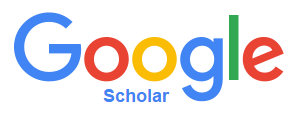 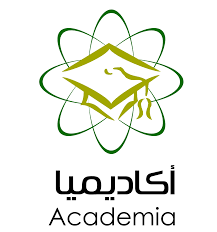 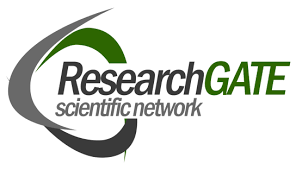 الملاحظات :يمنح المشترك نقطتين لكل موقع تم التسجيل فيهِ و يتم تزويدنا بنسخة من صفحته على ذلك الموقع .أســـم التدريســـي الثلاثــــيالاختصاص العاممحل وتاريخ الولادةالاختصاص الدقيقالكلية / المركز / الفرع / الوحدة البحثيةمدة الخدمة في وزارة التعليم العاليالقســـمتاريخ التعيينالشهادةعنوان البريد الالكترونياللقب العلميرقم الهاتفتاريخ الحصول على اللقب العلميهل سبق وان تمت المشاركة بالجائزةتاسم المجلةعنوان البحثالعددتعنوان المؤتمرعنوان البحثتأريخ انعقاد المؤتمرمكان انعقاد المؤتمرتاسم المجلةالمنصبالمنصبالمنصبالمنصبرئاسة تحريرعضو هيئة التحريررئاسة هيئة استشاريةعضوية هيئة استشاريةتاسم المجلةالمنصبالمنصبالمنصبالمنصبرئاسة تحريرعضو هيئة التحريررئاسة هيئة استشاريةعضوية هيئة استشاريةتمنصب اللجنةمنصب اللجنةخارج العراقداخل العراقاللجنةاللجنةاللجنةرئاسة اللجنةعضوية اللجنةخارج العراقداخل العراقوزاريةجامعيةالامتحان الشاملتعنوان المؤتمرمكان المؤتمرمكان المؤتمررئاسة اللجنةعضوية اللجنةداخل العراقخارج العراقرئاسة اللجنةعضوية اللجنةتاسم الجمعيةالمنصبداخل العراقخارج العراقتاسم الجمعيةسنة التأسيستعنوان الندوة او الورشة او الحلقة الدراسيةالجهة التي اقامتهاتاريخ الانعقادنوع المشاركةنوع المشاركةنوع المشاركةتعنوان الندوة او الورشة او الحلقة الدراسيةالجهة التي اقامتهاتاريخ الانعقادبحثدراسةالقاء محاضرةتاسم الجائزة الجهة المانحةتأريخ المنحأسباب منح الجائزةتعنوان الانجاز العلميتأريخ الحصول عليهجهة منح الانجازتعنوان الرسالة أو الاطروحةاسم الطالبالجامعة الكليةنوع الدراسةنوع الدراسةنوع الدراسةعضو لجنة مناقشةتعنوان الرسالة أو الاطروحةاسم الطالبالجامعة الكليةدبلومماجستيردكتوراهعضو لجنة مناقشةتعنوان الكتابمنفردمشتركسنة الطبعتعنوان الكتابمنفردمشتركسنة الطبعتاسم الكتابسنة التقييممنهجي أو مساندتكتاب الشكرالجهة المانحةالجهة المانحةالجهة المانحةالوزير أو منصب أعلىرئيس الجامعةالعميد أو مدير عامتتقييم الرسائل والاطاريح والدبلومتقييم الرسائل والاطاريح والدبلومالترقيات العلميةالضيف العلميتقييم علميتقييم لغويالترقيات العلميةالضيف العلمي